Поздравительная открытка от малышей 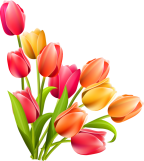 Пусть мы в детском  саду и самые маленькие, но мы тоже творческие личности! В преддверии праздника 8 Марта мы с малышками сделали поздравительную открытку своими руками для наших любимых мам и бабушек.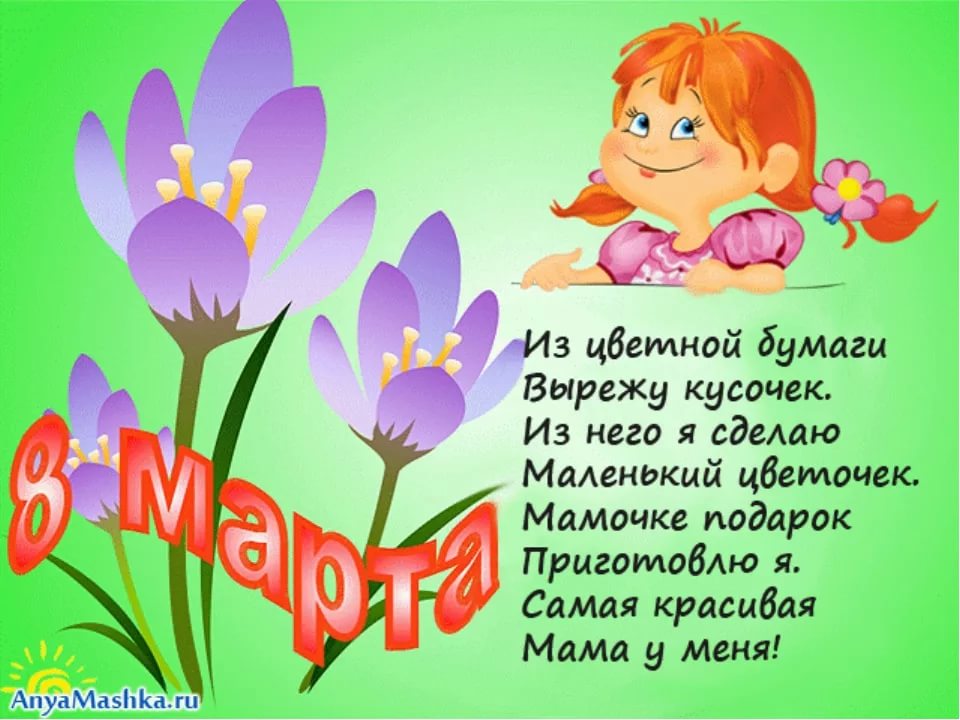 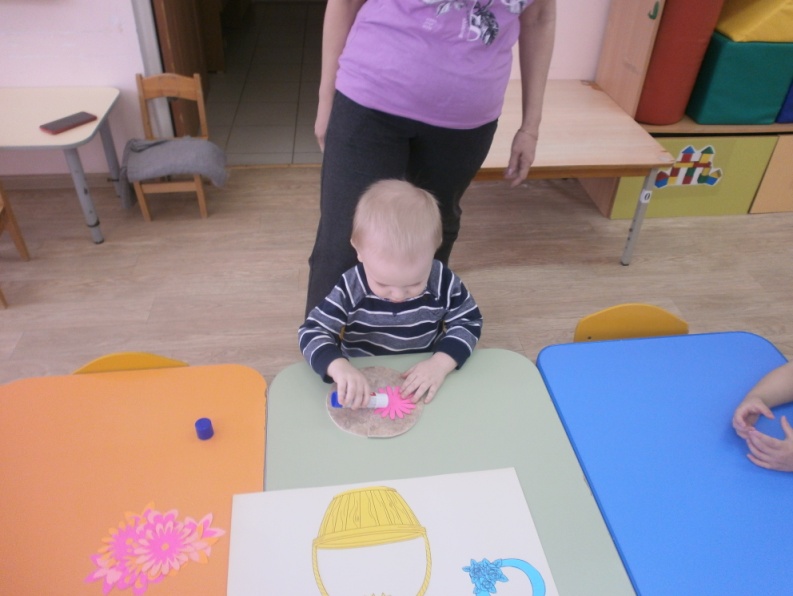 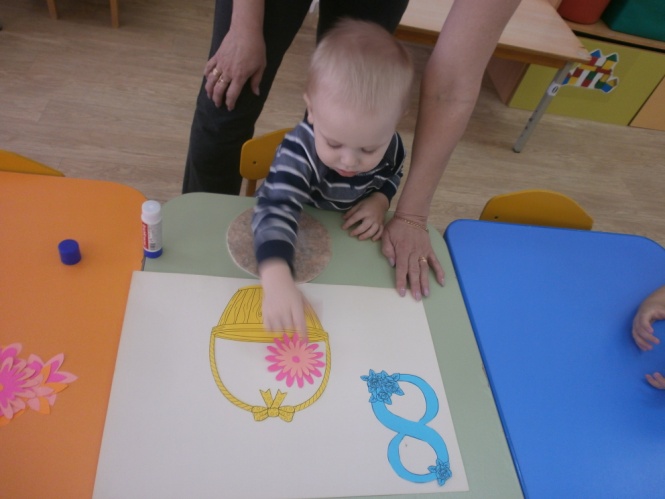 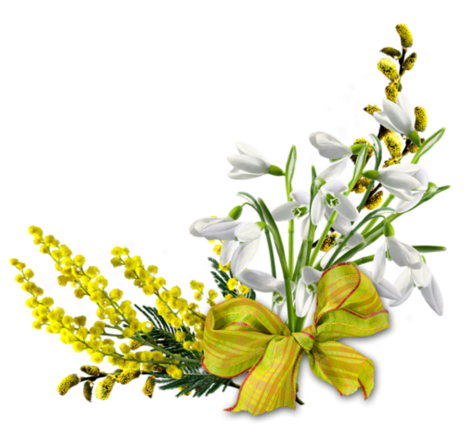 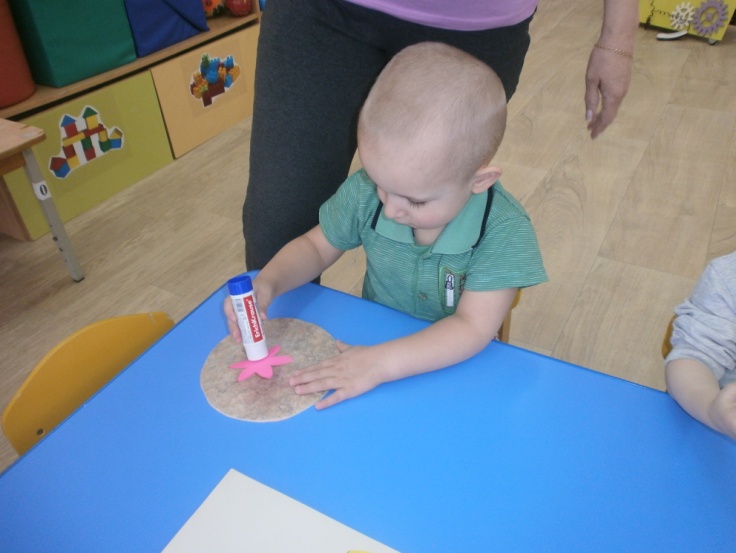 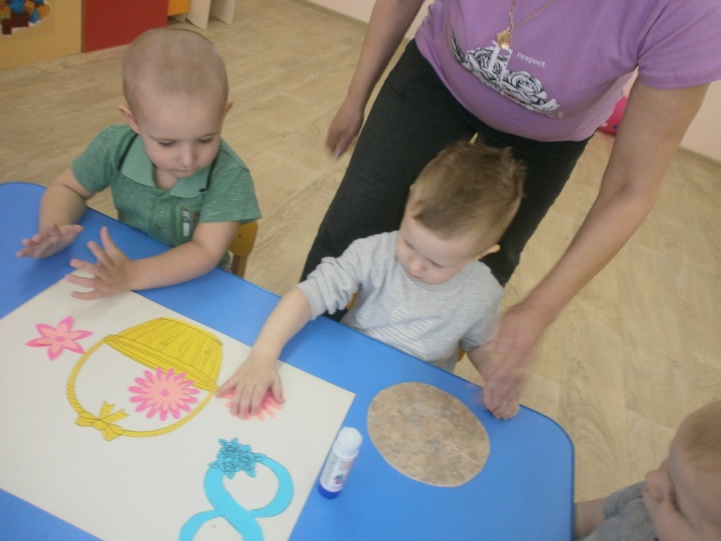 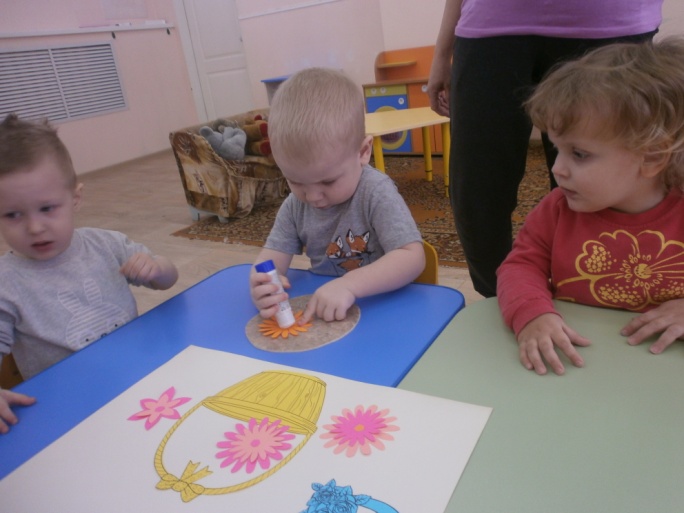 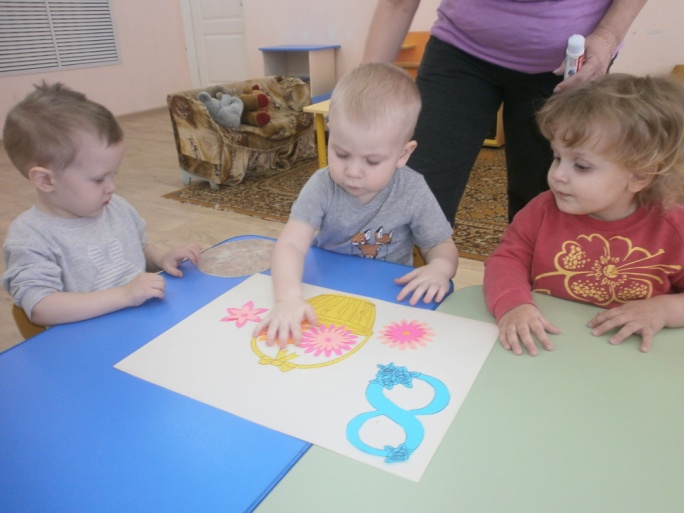 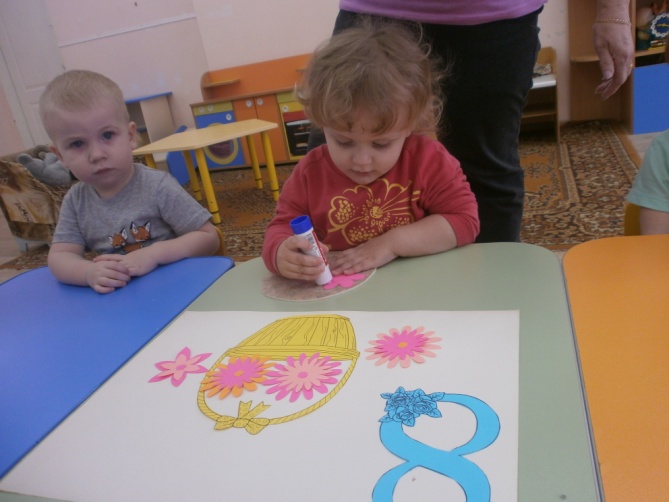 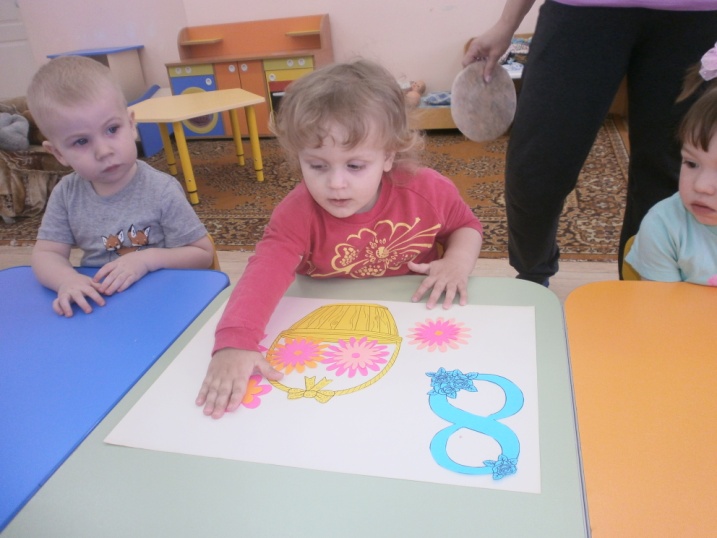 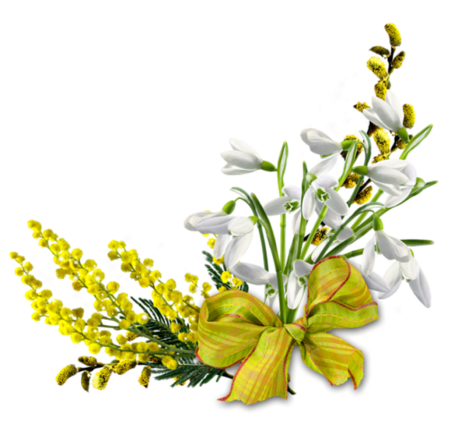 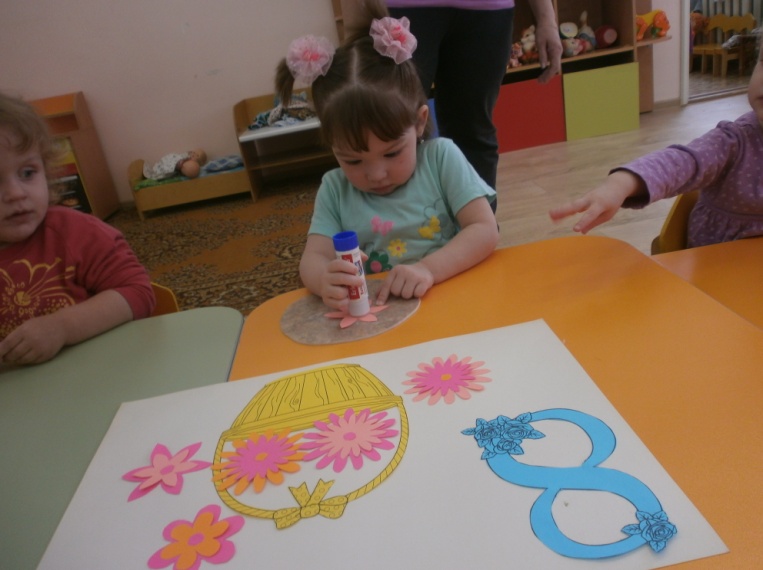 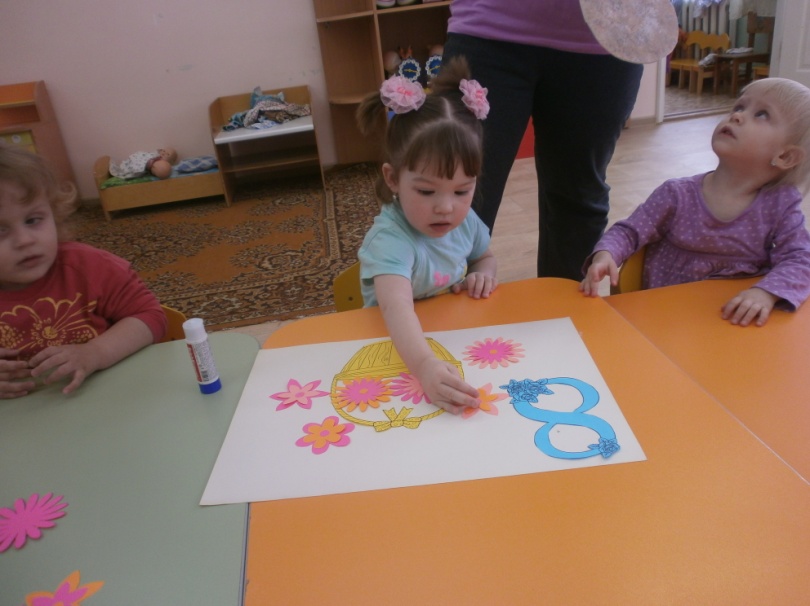 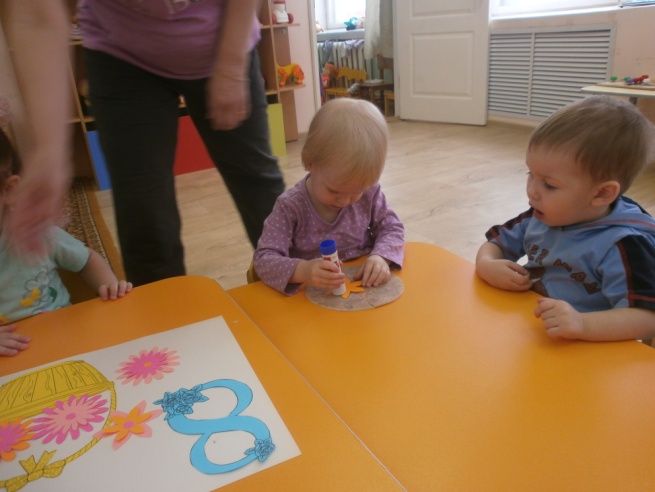 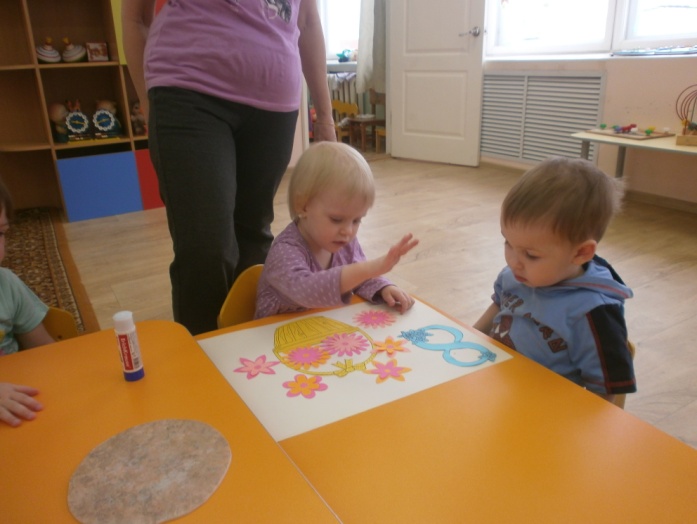 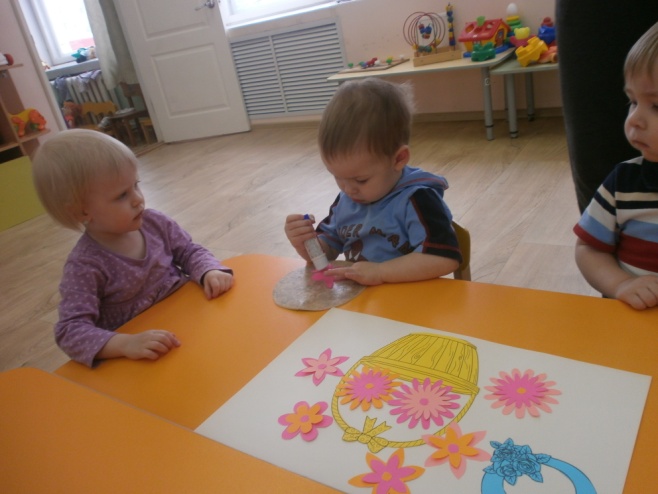 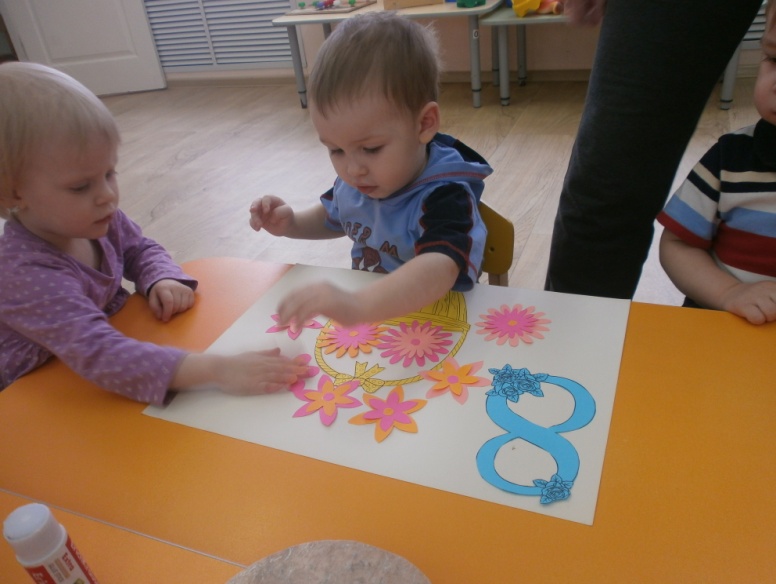 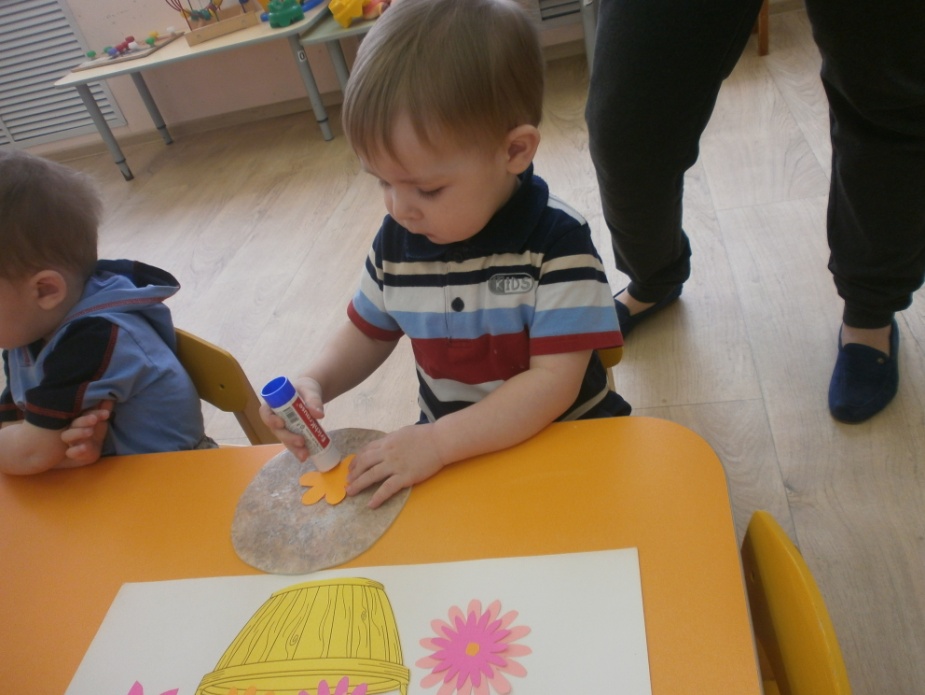 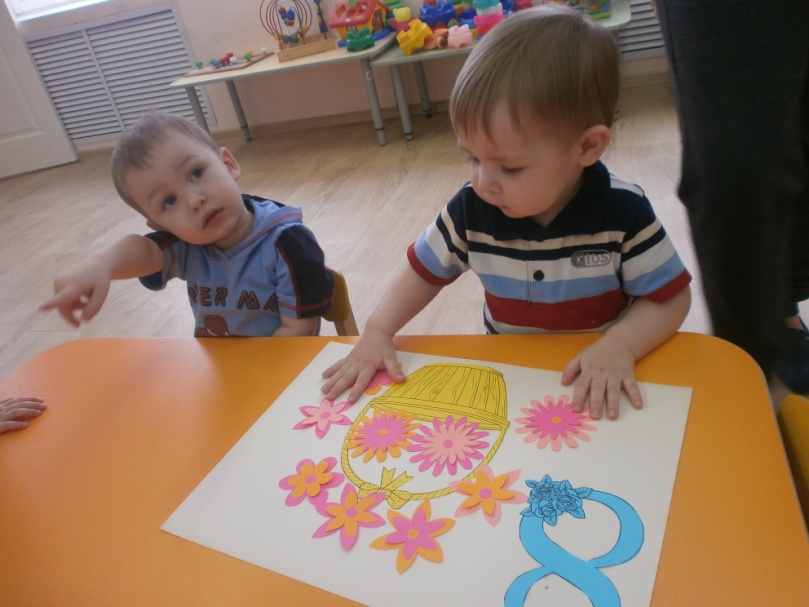 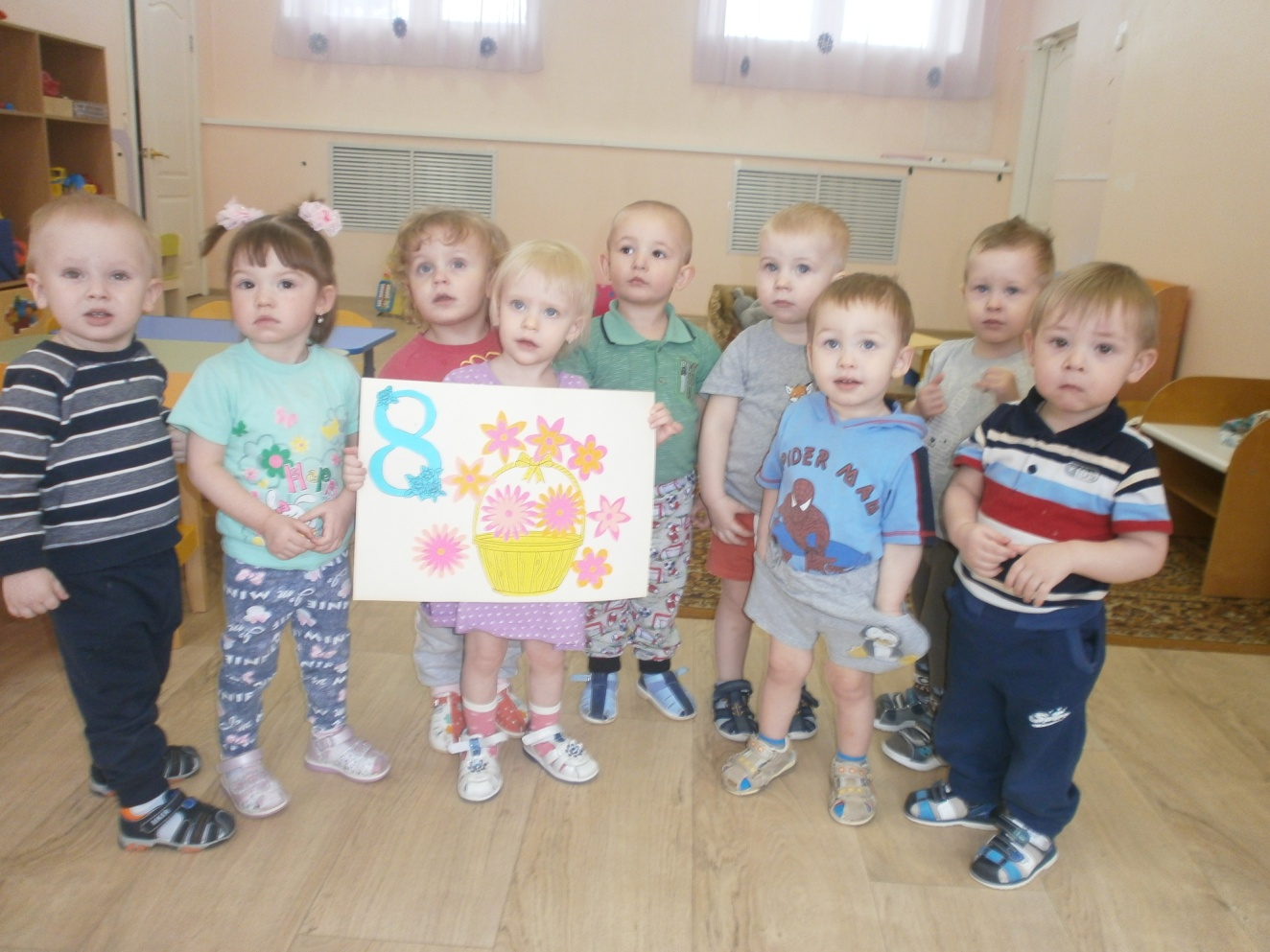 С любовью ваши малыши!!!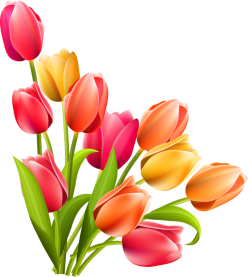 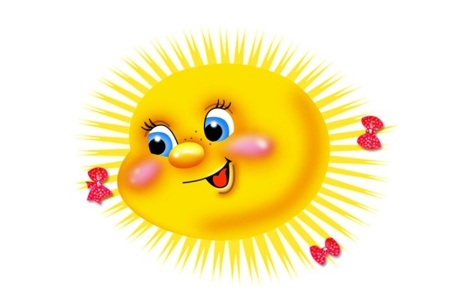 